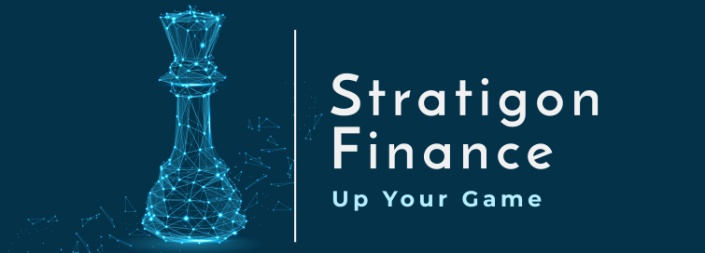 ΦΟΡΜΑ ΕΚΔΗΛΩΣΗΣ ΕΝΔΙΑΦΕΡΟΝΤΟΣστo έργο Business Development Training and Support for Non - Native Small Business Owners – “Enter 4 All”Τηλ. επικοινωνίας: 210 4827773 (Ευαγγελία Δαρατσανού)e-mail αποστολής της Φόρμας: customerservice@stratigon.gr, edar@stratigon.gr.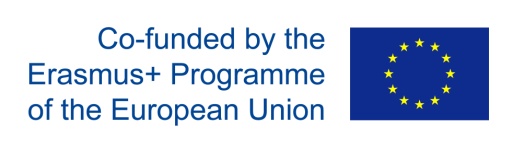 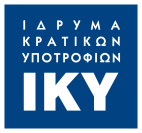 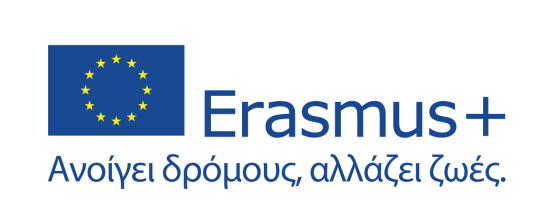 Επωνυμία Επιχείρησης:ΑΦΜ Επιχείρησης:Νόμιμος Εκπρόσωπος:Δραστηριότητα Επιχείρησης:Διεύθυνση Έδρας:Στοιχεία Επικοινωνίας (e-mail & τηλέφωνο):Συναινώ να επικοινωνήσει μαζί μου εκπρόσωπος του έργου, για ενημέρωση καιένταξη μου στις δωρεάν δράσεις του έργου:ΝαιΟνοματεπώνυμο/Υπογραφή: